6-10th Movember 20176-10th Movember 20176-10th Movember 2017My Learning Week in Primary 6      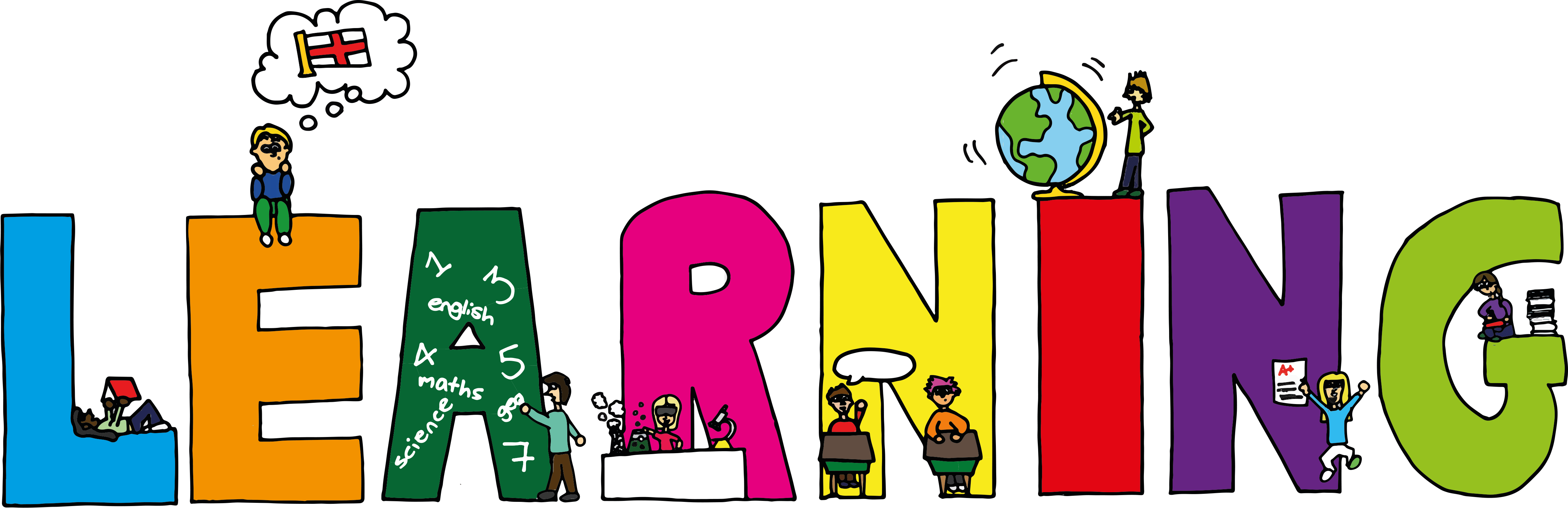 My Learning Week in Primary 6      My Learning Week in Primary 6      Literacy ReadingNumeracy: Big mathsSpellingI can spell words that end in ‘et’ correctlyVCOPI can explain how and when to use speech marks correctly.Information Report WritingI can write an information report about renewable and non-renewable energy. I can research information from a range of sources to aid in writing my report. I can explain the strategies I can use to help me when I get stuck reading.I can retell the main parts of the story I have read.  Modern Languages FrenchI can read, write and count numbers to 100.Health and Wellbeing-P.ESocial Studies/ScienceModern Languages FrenchI can read, write and count numbers to 100.Possession Games- RugbyI can try my hardest learn new skills and techniques.I can support others and show good sportsmanship.I can pass and catch a rugby ball using the correct technique.  Sources of energy I can explain the difference between renewable and non-renewable sources of energy.I can research different forms of renewable energy and find out how they work and the advantages and disadvantages of each. 